T.C.DÜZCE VALİLİĞİİl Milli Eğitim Müdürlüğü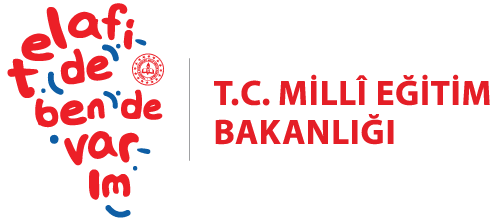 2021